Poseidon2 3266: Remote sensor monitoring over LAN Poseidon2 3266 is a basic device for remote reading (monitoring) of sensors over the network. It measures temperature, voltage, and states of dry contacts (digital inputs) and other external sensors. It sends e-mail alerts to values out of a specified range, or connects to an environment monitoring system. 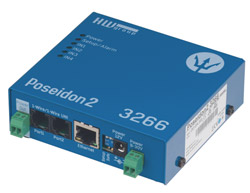 Up to 8 sensors and 4 dry contacts (Digital Inputs) can be connected to the Poseidon2 3266 monitoring unit. Poseidon2 is connected to the LAN, reads measurements, and stores the measurements in its internal memory. The device is accessible via WEB and can send e-mails (or text messages). We supply temperature and humidity sensors in indoor or outdoor designs, light intensity sensors, DC or AC current and voltage converters. Other sensors include smoke detectors, power failure detectors, water leak detection in a 2D area, and more. When a value is out of a specified range, Poseidon2 sends an e-mail, a SNMP Trap, or a text message (SMS). No software is necessary to send text messages over the GSM network. All HW group devices cand send text messages (SMS) through a single central gateway, the HWg-SMS-GW. One SIM card is enough. For data collection and monitoring, we recommend our HWg-PDMS application that displays graphs and exports data to MS Excel. For event monitoring and remote sensor monitoring, the HWg-Trigger application is useful. Simple applications can use the SensDesk.com online service that displays sensors of multiple Poseidon2 units and other HW group products on a single screen. The online portal is configured over the web and can be monitored with a mobile phone app.Poseidon2 3266 can be connected to various third-party applications or cloud services using various protocols (SNMP, Modbus/TCP, XML, HWg-Push).Poseidon2 sends an e-mail if a temperature is too high or a door is open (a door contact at a digital input is closed). It can also monitor power supply status, smoke detectors, and the environment. Typical applications include remote monitoring of temperature and other sensors. Poseidon can serve as a complete remote monitoring system. Online demo: http://poseidon2.hwg.cz    Ethernet: RJ45 (100BASE-T)WEB: Built-in web serverSensors: 2xRJ11 – max. 8 external sensors (1-Wire / 1-Wire UNI)Digital inputs: 4x DI for dry contacts (state detectors)
(door contact, smoke detector, 110/230VAC supply detector, water leak detector, open door detector, fan failure detector)Can measure: Temperature, humidity, voltage, current, 4-20mA, illumination, temperature (incl. Pt100, Pt1000) and many other quantities... Data logger: Over 250,000 records (internal Flash)Power: 9-30V DCOperating temperature: –30°C to +85°C (–22°F to +185°F)Mechanical: Metal box, wall-mountable, DIN rail, 100 x 94 x 25 [mm] (H x W x D) / 260 g Alerts (value out of defined safe range): SNMP trap, E-mail, HWg-PushText messages (SMS): Alerts can be sent as text messages (SMS) via a remote HWg-SMS-GW over the network. Up to 5 recipients, no software is needed.M2M communication protocols: SNMP, XML, Modbus/TCP, HWg-PushSupport for programmers: HWg-SDK
Online portal: SensDesk.com (remote monitoring of several devices / sensors over the web free of charge).
Supported software 
HWg-Trigger: Alert redirection to SMS, pop-up messages, PC shutdown...HWg-PDMS: Logging of values, graphs, export to MS ExcelThird-party SNMP software